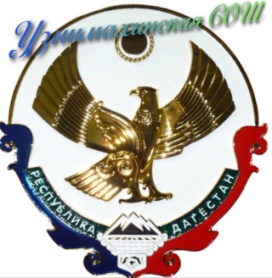 РЕСПУБЛИКА ДАГЕСТАНМУНИЦИПАЛЬНОЕ ОБРАЗОВАНИЕ «АКУШИНСКИЙ РАЙОН»МУНИЦИПАЛЬНОЕ КАЗЁННОЕ ОБЩЕОБРАЗОВАТЕЛЬНОЕ УЧРЕЖДЕНИЕ«УЗНИМАХИНСКАЯ СРЕДНЯЯ ОБЩЕОБРАЗОВАТЕЛЬНАЯ ШКОЛА»368291, Республика Дагестан, Акушинский район, с. Узнимахи dzava77@mail.ru 89285897818                                                 Актуальность темы и имеющийся опыт работыАктуальность развития финансовой грамотности школьников обусловлена последствиями социально-экономического кризиса, втягивающего в экономические отношения и подрастающее поколение.Финансовая культура в современном развитом и быстро меняющемся мире стала еще одним жизненно необходимым элементом в системе компетенция и правил поведения. Дети рано включаются в экономическую жизнь семьи, сталкиваются с деньгами, рекламой, ходят с родителями в магазин, участвуют в купле-продаже и других финансово-экономических отношениях, овладевая финансовой компетентностью в личном опыте. У несовершеннолетних возникают ответно-защитные реакции подростков на процесс самостоятельного разрешения острых финансовых ситуаций, связанные с реализацией материальных и духовных потребностей.В современном обществе семья испытывает существенные трудности по ряду причин: усиливается расслоение семей по уровню доходов;  растет  число  разводов; внебрачных  детей; разрушается традиционная структура семьи за счет  увеличения количества  непол-ных, материнских, альтернативных, маргинальных семей. Между тем, каждая вторая российская семья за гранью прожиточного минимума.Финансовая грамотность – достаточный уровень знаний и навыков в области финансов, который позволяет правильно оценивать ситуацию на рынке и принимать разумные решения.Знание ключевых финансовых понятий и умение их использовать на практике дает возможность человеку грамотно управлять своими денежными средствами. То есть вести учет доходов и расходов, избегать излишней задолженности, планировать личный бюджет, создавать сбережения. А также ориентироваться в сложных продуктах, предлагаемых финансовыми институтами, и приобретать их на основе осознанного выбора. Наконец, использовать накопительные и страховые инструменты.Стоит отметить, что от общего уровня финансовой грамотности населения страны во многом зависит ее экономическое развитие. Низкий уровень таких знаний приводит к отрицательным последствиям не только для потребителей финансовых услуг, но и для государства, частного сектора и общества в целом. Поэтому разработка и внедрение программ по повышению финансовой грамотности населения – важное направление государственной политики во многих развитых странах. Высокий уровень осведомленности жителей в области финансов способствует социальной и экономической стабильности в стране. Рост финансовой грамотности приводит к снижению рисков излишней личной задолженности граждан по потребительским кредитам, сокращению рисков мошенничества со стороны недобросовестных участников рынка и т. д.В России финансовая грамотность находится на низком уровне. Лишь небольшая часть граждан ориентируется в услугах и продуктах, предлагаемых финансовыми институтами. Такая статистика показывает, что заниматься повышением финансовой грамотности населения необходимо на государственном уровне.В «Национальной программе повышения уровня финансовой грамотности населения Российской Федерации» отмечается, что подготовка молодого человека к разумному финансовому поведению, умению принимать решения в финансовой сфере, обеспечить личную финансовую безопасность и собственное благосостояние, а также способность и готовность внести вклад в развитие экономики, выступает актуальной задачей образования и ресурсом развития государства. Лучшим этапом жизненного цикла человека, на котором ему может быть предоставлена возможность получить навыки финансовой грамотности, является этап получения образования в школе, поскольку в современном мире дети значительно раньше сталкиваются с деньгами, понимают их значение и учатся зарабатывать, школа должна помогать учащимся начинать адаптацию к активной жизни в условиях рынка.В нашей школе, также как и во многих других школах, учащиеся получают знания по основам финансовой грамотности в рамках обязательного предмета "Обществознание", а также спецкурсов «Право» и «Экономика». Кроме того, знакомство с финансовой грамотностью происходит и на таких уроках, как математика, география, информатика, технология и др. Во время урочной деятельности для решения практических задач широко применяются задания финансовой направленности, так при знакомстве с электронными таблицами школьники учатся выполнять расчёты затрат на коммунальные услуги (свет, воду, газ); учатся планировать, прогнозировать и экономить семейный бюджет; производят расчёты заработной платы. Хороший опыт ведения хозяйства получают школьники, играя в обучающую игру «ЖЭКА».Модель организации финансового просвещения в МКОУ «Узнимахинская СОШ»Организация финансового просвещения в школе должна строиться с учетом возрастных, социальных и психологических факторов, которые влияют на формирования у человека финансовых знаний, установок и привычек (устойчивых моделей финансового поведения).Учет этих факторов и индивидуальных особенностей «получателя» просветительской информации определил содержание программ финансовой грамотности, и наиболее результативные способы и формы финансового просвещения в МКОУ «Узнимахинска СОШ».Введение «Основ Финансовой грамотности в МКОУ «Узнимахинская СОШ» планируется в два этапа:I этап - подготовительный (I полугодие 2018-2019 у.г.) - в ходе которого пройдут семнар-совещание для педагогов школы, Неделя финансовой грамотности, в которой примут участие обучающиеся 1-11 классов, встречи с работниками финансовых организаций, семинар для родителей и др.IIэтап - введение курса «Основы финансового просвещения» в рамках внеурочной деятельности по предмету «Обществознание», как погружение в тему через реализацию 10 часовых образовательных модулей.Образовательный модуль «Финансовая грамотность», в количестве 10 часов, предоставляет обучающимся возможность использовать знания и навыки для принятия правильных решений, связанных с деньгами и тратами. Финансовая грамотность затрагивает большой круг различных финансовых тем, начиная от ежедневных навыков ведения персонального финансового учета до долгосрочного - планирования личных финансов для выхода на пенсию.Каждый Модуль это погружение в экономические темы, которые изучаются в рамках предмета «Обществознания». В каждом модуле рассматриваются теоретические вопросы. Закрепляющие и обобщающие занятия предусмотрены в игровой форме. Игровой вариант обобщающего и закрепляющего занятия выбран не случайно. Учащиеся средней школы еще очень восприимчивы к такой форме работы, к тому же экономика для них – совершенно новый и на первом этапе не очень понятный предмет. Игровые формы позволяют раскрепостить учащихся и вовлечь их в удивительно интересный мир экономики, сделать более насыщенными и увлекательными стартовые шаги в этой области.В рамках предмета «Обществознание», провести  тематические уроки.Основа  финансовой грамотности«Учимся распоряжаться деньгами»Основа  финансовой грамотности «Семья и государство: как они взаимодействуют»Основа  финансовой грамотности «Финансовый бизнес: чем он может помочь семье»Основа  финансовой грамотности «Банки: чем они могут быть полезны в жизни» «Основы финансовой грамотности»Таким образом, во время обучения в основной школе, обучающиеся получат основные знания по Основам финансовой грамотности, которые помогут им в дальнейшем осуществлять грамотное, разумное финансовое поведение.План мероприятий по организации финансового просвещенияв МКОУ «Узнимахинская СОШ»Планируемые результатыВ результате освоения курса внеурочной деятельности обучающихся по «Основам финансовой грамотности» должны отражать следующие результаты:Личностные результаты:российскую гражданскую идентичность, патриотизм, уважение к своему народу, чувство ответственности перед Родиной;гражданскую позицию как активного и ответственного члена российского общества, осознающего свои конституционные права и обязанности, уважающего закон и правопорядок;сформированность основ саморазвития и самовоспитания в соответствии с общечеловеческими ценностями и идеалами гражданского общества;толерантное сознание и поведение в поликультурном мире, готовность и способность вести диалог с другими людьми, достигать в нём взаимопонимания, находить общие цели и сотрудничать для их достижения;навыки сотрудничества со сверстниками, детьми младшего возраста, взрослыми в образовательной, общественно полезной, учебно-исследовательской, проектной и других видах деятельности;готовность и способность к образованию, в том числе самообразованию, на протяжении всей жизни;бюджетная грамотность позволит человеку не зависеть от обстоятельств, от воли других людей, системы.Метапредметные результаты:умение самостоятельно определять цели деятельности и составлять планы деятельности; самостоятельно осуществлять, контролировать и корректировать деятельность;умение продуктивно общаться и взаимодействовать в процессе совместной деятельности, учитывать позиции других участников деятельности, эффективно разрешать конфликты;способность и готовность к самостоятельному поиску методов решения практических задач, применению различных методов познания;готовность и способность к самостоятельной информационно-познавательной деятельности, включая умение ориентироваться в различных источниках информации, критически оценивать и интерпретировать информацию, получаемую из различных экономических источников;умение использовать средства информационных и коммуникационных технологий (далее – ИКТ) в решении когнитивных, коммуникативных и организационных задач с соблюдением требований эргономики, ресурсосбережения, правовых и этических норм, норм информационной безопасности;умение определять назначение и функции различных экономических институтов;умение самостоятельно оценивать и принимать решения, определяющие стратегию поведения, с учётом гражданских и нравственных ценностей;владение навыками познавательной рефлексии как осознания совершаемых действий и мыслительных процессов, их результатов и оснований, границ своего знания и незнания, новых познавательных задач и средств их достижения.Предметные результаты:сформированность системы знаний о бюджете и финансах в жизни общества;понимание сущности финансовых институтов, их роли в социально-экономическом развитии общества;сформированность у обучающихся стандартов новой финансовой потребительской культуры, предусматривающей активное освоение гражданами современных способов сбережения и инвестирования личных средств на основе легитимных институтов и инструментов;сформированность экономического мышления: умения принимать рациональные решения в условиях относительной ограниченности доступных ресурсов, оценивать и принимать ответственность за их возможные последствия для себя, своего окружения и общества в целом;развитие у обучающихся социального неприятия любых финансовых предложений и услуг, которые находятся вне сферы правового регулирования и выводят граждан из-под защиты Закона;владение навыками поиска актуальной экономической информации в различных источниках, включая Интернет; умение различать факты, аргументы и оценочные суждения; анализировать, преобразовывать и использовать экономическую информацию для решения практических задач в реальной жизни;умение применять полученные знания и сформированные навыки для эффективного исполнения основных социально-экономических ролей (потребителя, покупателя, продавца, заёмщика, вкладчика, застрахованного, налогоплательщика);умение ориентироваться в текущих экономических событиях в России и в мире;умение оценивать и аргументировать собственную точку зрения по социально-экономическим проблемам, по различным аспектам социально-экономической политики государства.Естественно, для получения полной картины результатов должен пройти не один год работы с новой программой. Однако уже сейчас ясно, что добиться поставленной цели (то есть, ликвидации финансовой безграмотности среди населения) можно только в том случае, если вместе со школьниками курс финансовой грамотности будут проходить и родители. Хотя бы только потому, что некоторые вопросы финансовой грамотности незнакомы даже взрослым и организация родительских лекториев по финансовой грамотности позволит родителям восполнить пробелы в своих знаниях.Специалисты также отмечают, что родительская помощь неоценима в решении таких вопросов: как потратить карманные деньги, как скопить на желанный подарок, где приобрести качественную и недорогую вещь, как получить денежное вознаграждение за знания (но не за отметки в дневнике) или поощрение за инициативу в помощи по разным делам. Кроме того, совместное образование учителей, школьников и родителей поможет существенно уменьшить напряжение в потребительской сфере.№ТемаФорма проведения1Что такое деньги и их функцииусвоение новых знаний2Игра «Копейка рубль бережет»урок-игра3Личные и семейные доходыусвоение новых знаний4Ролевая игра «Как увеличить доход»ролевая игра5Личные и семейные расходыусвоение новых знаний6Ролевая игра «Куда уходят деньги?»ролевая игра7Семейный бюджетусвоение новых знаний8Особые жизненные ситуации и как с ними справитьсяусвоение новых знаний9Квест-игра «Семейный бюджет»квест-игра№ТемаФорма проведения1Государство – это мыусвоение новых знаний2Налоги, которые есть в нашей жизниусвоение новых знаний3Деловая игра «Налоговый инспектор»деловая игра4Страхованиеусвоение новых знаний5Деловая игра «Страховой агент»деловая игра6Защита прав потребителейусвоение новых знаний7КВН «Потребитель всегда прав!?»рок-игра8Социальные пособия: как они могут помочь в жизниусвоение новых знаний9Игра «Что? Где? Когда?игра№ТемаФорма проведения1Предпринимательство и предпринимательская деятельностьусвоение новых знаний2Формы предпринимательстваусвоение новых знаний3Собственный бизнес – собственные проблемыусвоение новых знаний4Деловая игра «Бизнес план»деловая игра5Реклама и бизнесусвоение новых знаний6Деловая игра «Рекламное объявление»деловая игра7С какими финансовыми рисками может встретиться бизнесменусвоение новых знаний8Валюта в современном миреусвоение новых знаний9Квест-игра «Строим свой бизнес»квест-игра№ТемаФорма проведения1Что такое банк? Банковские услугиусвоение новых знаний2Польза и риски банковских картусвоение новых знаний3Игра «Кто хочет стать банкиром?»урок-игра4Кредит: зачем он нужен и где его получитьусвоение новых знаний5Какой кредит выбрать и какие условия предпочестьусвоение новых знаний6Деловая игра «Банковский кредит»деловая игра7Обмен валютусвоение новых знаний8Можно ли выиграть, размещая сбережения в валюте?усвоение новых знаний9Ролевая игра «Идем в банк»ролевая игра№ТемаФорма проведения1 Принятие финансовых решений.повторение и закрепление2Зарабатывание денег.повторение и закрепление3Самостоятельная жизнь.повторение и закрепление4Личное финансовое планирование.повторение и закрепление5Банковский сервис.повторение и закрепление6О кредитах. повторение и закрепление7Налоги. повторение и закрепление8Социальное обеспечениеповторение и закрепление9Квест-игра «Мои первые шаги в мире финансов»квест-игра№МероприятияМероприятиясрокисрокиЦелевая аудиторияОтветственныеI ЭТАПI ЭТАПI ЭТАПI ЭТАПI ЭТАПI ЭТАПI ЭТАП1Семинар-совещание «Введения Основ финансовой грамотности в образовательных учреждениях»ноябрь 2018ноябрь 2018учителя-предметники, классные руководители, педагог-психологучителя-предметники, классные руководители, педагог-психологдиректор,зам.директра по 2Неделя финансовой грамотности«Единый урок финансовой грамотности»Круглый стол «Подрастающее поколение в мире денег»Деловая игра «Банк идей»Квест-игра «Экономический калейдоскоп»«Путешествие в страну Капиталия»Конкурс проектов «Мой бизнес проект»Тематический семинар для родителей с приглашением специалистовмарт 2019 годамарт 2019 года1-11классы1-11классызам.директора по ИКТ,зам.директора по ВР,учителя-предметники,,педагог-психолог,классные руководители2Неделя финансовой грамотности«Единый урок финансовой грамотности»Круглый стол «Подрастающее поколение в мире денег»Деловая игра «Банк идей»Квест-игра «Экономический калейдоскоп»«Путешествие в страну Капиталия»Конкурс проектов «Мой бизнес проект»Тематический семинар для родителей с приглашением специалистовмарт 2019 годамарт 2019 года6-11 класс6-11 классзам.директора по ИКТ,зам.директора по ВР,учителя-предметники,,педагог-психолог,классные руководители2Неделя финансовой грамотности«Единый урок финансовой грамотности»Круглый стол «Подрастающее поколение в мире денег»Деловая игра «Банк идей»Квест-игра «Экономический калейдоскоп»«Путешествие в страну Капиталия»Конкурс проектов «Мой бизнес проект»Тематический семинар для родителей с приглашением специалистовмарт 2019 годамарт 2019 года10-11 класс10-11 классзам.директора по ИКТ,зам.директора по ВР,учителя-предметники,,педагог-психолог,классные руководители2Неделя финансовой грамотности«Единый урок финансовой грамотности»Круглый стол «Подрастающее поколение в мире денег»Деловая игра «Банк идей»Квест-игра «Экономический калейдоскоп»«Путешествие в страну Капиталия»Конкурс проектов «Мой бизнес проект»Тематический семинар для родителей с приглашением специалистовмарт 2019 годамарт 2019 года8-9 классы8-9 классызам.директора по ИКТ,зам.директора по ВР,учителя-предметники,,педагог-психолог,классные руководители2Неделя финансовой грамотности«Единый урок финансовой грамотности»Круглый стол «Подрастающее поколение в мире денег»Деловая игра «Банк идей»Квест-игра «Экономический калейдоскоп»«Путешествие в страну Капиталия»Конкурс проектов «Мой бизнес проект»Тематический семинар для родителей с приглашением специалистовмарт 2019 годамарт 2019 года6-7 классы6-7 классызам.директора по ИКТ,зам.директора по ВР,учителя-предметники,,педагог-психолог,классные руководители2Неделя финансовой грамотности«Единый урок финансовой грамотности»Круглый стол «Подрастающее поколение в мире денег»Деловая игра «Банк идей»Квест-игра «Экономический калейдоскоп»«Путешествие в страну Капиталия»Конкурс проектов «Мой бизнес проект»Тематический семинар для родителей с приглашением специалистовмарт 2019 годамарт 2019 года1-4 классы1-4 классызам.директора по ИКТ,зам.директора по ВР,учителя-предметники,,педагог-психолог,классные руководители2Неделя финансовой грамотности«Единый урок финансовой грамотности»Круглый стол «Подрастающее поколение в мире денег»Деловая игра «Банк идей»Квест-игра «Экономический калейдоскоп»«Путешествие в страну Капиталия»Конкурс проектов «Мой бизнес проект»Тематический семинар для родителей с приглашением специалистовмарт 2019 годамарт 2019 года8-11 классы8-11 классызам.директора по ИКТ,зам.директора по ВР,учителя-предметники,,педагог-психолог,классные руководители2Неделя финансовой грамотности«Единый урок финансовой грамотности»Круглый стол «Подрастающее поколение в мире денег»Деловая игра «Банк идей»Квест-игра «Экономический калейдоскоп»«Путешествие в страну Капиталия»Конкурс проектов «Мой бизнес проект»Тематический семинар для родителей с приглашением специалистовмарт 2019 годамарт 2019 годародителиродителизам.директора по ВРклассные руководители3Включение в курс «Профессиональный выбор» лекционных материалов по финансовой грамотности, проведение деловых игрв течение учебного годав течение учебного года9 классы9 классыпедагог-психолог4Решение практических экономических задач, связанных с жизненными ситуациями на уроках математики, экономической географии, информатикив течениеучебного годав течениеучебного года1-111-11руководители ШМО математики, географии5Тематический семинар для родителей II п/г.II п/г.1-111-11зам.директора по ВР,классные руководителиII ЭТАПII ЭТАПII ЭТАПII ЭТАПII ЭТАПII ЭТАПII ЭТАП6Введение «Основ финансовой грамотности» в рамках внеурочной деятельности:I Модуль по Основам финансовой грамотности «Учимся распоряжаться деньгами» II Модуля Основ финансовой грамотности «Семья и государство: как они взаимодействуют» III Модуль Основ финансовой грамотности «Финансовый бизнес: чем он может помочь семье» IV Модуль Основ финансовой грамотности «Банки: чем они могут быть полезны в жизни» V Модуль «Основы финансовой грамотности» Введение «Основ финансовой грамотности» в рамках внеурочной деятельности:I Модуль по Основам финансовой грамотности «Учимся распоряжаться деньгами» II Модуля Основ финансовой грамотности «Семья и государство: как они взаимодействуют» III Модуль Основ финансовой грамотности «Финансовый бизнес: чем он может помочь семье» IV Модуль Основ финансовой грамотности «Банки: чем они могут быть полезны в жизни» V Модуль «Основы финансовой грамотности» Декабрь2018Декабрь20186-9 классыучитель истории и обществознания6Введение «Основ финансовой грамотности» в рамках внеурочной деятельности:I Модуль по Основам финансовой грамотности «Учимся распоряжаться деньгами» II Модуля Основ финансовой грамотности «Семья и государство: как они взаимодействуют» III Модуль Основ финансовой грамотности «Финансовый бизнес: чем он может помочь семье» IV Модуль Основ финансовой грамотности «Банки: чем они могут быть полезны в жизни» V Модуль «Основы финансовой грамотности» Введение «Основ финансовой грамотности» в рамках внеурочной деятельности:I Модуль по Основам финансовой грамотности «Учимся распоряжаться деньгами» II Модуля Основ финансовой грамотности «Семья и государство: как они взаимодействуют» III Модуль Основ финансовой грамотности «Финансовый бизнес: чем он может помочь семье» IV Модуль Основ финансовой грамотности «Банки: чем они могут быть полезны в жизни» V Модуль «Основы финансовой грамотности» ноябрь-декабрь 2018 г.ноябрь-декабрь 2018 г.6классыучитель истории и обществознания6Введение «Основ финансовой грамотности» в рамках внеурочной деятельности:I Модуль по Основам финансовой грамотности «Учимся распоряжаться деньгами» II Модуля Основ финансовой грамотности «Семья и государство: как они взаимодействуют» III Модуль Основ финансовой грамотности «Финансовый бизнес: чем он может помочь семье» IV Модуль Основ финансовой грамотности «Банки: чем они могут быть полезны в жизни» V Модуль «Основы финансовой грамотности» Введение «Основ финансовой грамотности» в рамках внеурочной деятельности:I Модуль по Основам финансовой грамотности «Учимся распоряжаться деньгами» II Модуля Основ финансовой грамотности «Семья и государство: как они взаимодействуют» III Модуль Основ финансовой грамотности «Финансовый бизнес: чем он может помочь семье» IV Модуль Основ финансовой грамотности «Банки: чем они могут быть полезны в жизни» V Модуль «Основы финансовой грамотности» . ноябрь-декабрь 2018 г. ноябрь-декабрь 2018 г6 классыучитель истории и обществознания6Введение «Основ финансовой грамотности» в рамках внеурочной деятельности:I Модуль по Основам финансовой грамотности «Учимся распоряжаться деньгами» II Модуля Основ финансовой грамотности «Семья и государство: как они взаимодействуют» III Модуль Основ финансовой грамотности «Финансовый бизнес: чем он может помочь семье» IV Модуль Основ финансовой грамотности «Банки: чем они могут быть полезны в жизни» V Модуль «Основы финансовой грамотности» Введение «Основ финансовой грамотности» в рамках внеурочной деятельности:I Модуль по Основам финансовой грамотности «Учимся распоряжаться деньгами» II Модуля Основ финансовой грамотности «Семья и государство: как они взаимодействуют» III Модуль Основ финансовой грамотности «Финансовый бизнес: чем он может помочь семье» IV Модуль Основ финансовой грамотности «Банки: чем они могут быть полезны в жизни» V Модуль «Основы финансовой грамотности» ноябрь-декабрь 2018 г.ноябрь-декабрь 2018 г.7 классыучитель истории и обществознания6Введение «Основ финансовой грамотности» в рамках внеурочной деятельности:I Модуль по Основам финансовой грамотности «Учимся распоряжаться деньгами» II Модуля Основ финансовой грамотности «Семья и государство: как они взаимодействуют» III Модуль Основ финансовой грамотности «Финансовый бизнес: чем он может помочь семье» IV Модуль Основ финансовой грамотности «Банки: чем они могут быть полезны в жизни» V Модуль «Основы финансовой грамотности» Введение «Основ финансовой грамотности» в рамках внеурочной деятельности:I Модуль по Основам финансовой грамотности «Учимся распоряжаться деньгами» II Модуля Основ финансовой грамотности «Семья и государство: как они взаимодействуют» III Модуль Основ финансовой грамотности «Финансовый бизнес: чем он может помочь семье» IV Модуль Основ финансовой грамотности «Банки: чем они могут быть полезны в жизни» V Модуль «Основы финансовой грамотности» февраль-март 2019 г.февраль-март 2019 г.8 классыучитель истории и обществознания6Введение «Основ финансовой грамотности» в рамках внеурочной деятельности:I Модуль по Основам финансовой грамотности «Учимся распоряжаться деньгами» II Модуля Основ финансовой грамотности «Семья и государство: как они взаимодействуют» III Модуль Основ финансовой грамотности «Финансовый бизнес: чем он может помочь семье» IV Модуль Основ финансовой грамотности «Банки: чем они могут быть полезны в жизни» V Модуль «Основы финансовой грамотности» Введение «Основ финансовой грамотности» в рамках внеурочной деятельности:I Модуль по Основам финансовой грамотности «Учимся распоряжаться деньгами» II Модуля Основ финансовой грамотности «Семья и государство: как они взаимодействуют» III Модуль Основ финансовой грамотности «Финансовый бизнес: чем он может помочь семье» IV Модуль Основ финансовой грамотности «Банки: чем они могут быть полезны в жизни» V Модуль «Основы финансовой грамотности» февраль-март 2019 г.февраль-март 2019 г.9 классыучитель истории и обществознания